REPUBLIKA HRVATSKAVUKOVARSKO-SRIJEMSKA ŽUPANIJAOPĆINA BABINA GREDAOPĆINSKI NAČELNIKKLASA: 406-01/18-01/27URBROJ: 2212/02-02/18-01-1
U Babina Greda, 22. svibnja 2018.g.Temeljem čl. 12. Odluke o provedbi postupka nabave roba, radova i usluga bagatelne vrijednosti, („Službeni vjesnik Vukovarsko-srijemske županije“, br. 13/14), a po provedenom, postupku nabave roba, radova i usluga bagatelne vrijednosti – Predmet nabave: Izgradnja igrališta, k.č.br. 635/1, k.o. Babina Greda (elektro radovi) općinski načelnik Josip Krnić., donosiO D L U K Uo odabiruPodaci o naručitelju: Općina Babina Greda, Vladimira Nazora 3, 32 276 Babina Greda telefon: 032/854-400, fax: 032/854-610, e-mail: opcinababinagreda@gmail.com , OIB: 45800936748,Predmet nabave: Izgradnja igrališta, k.č.br. 635/1, k.o. Babina Greda (elektro radovi)Naziv ponuditelja čija je ponuda odabrana za sklapanje ugovora: ELEKTRO ČOP d.o.o., Bana Josipa Šokčevića 2, 32 270 Županja,Cijena nabave bez PDV-a: 124.970,00 knRazlog isključenja ponuditelja: n/pRazlog odbijanja ponude: Cijena ponuditelja POLION d.o.o., Obrtnička 12, 32 100 Vinkovci i ELEKTROINSTALACIJE „CRNJAC“M Trg hrvatskih branitelja 10, 32 000 Vukovar nisu bile najpovoljnija, a u skladu sa kriterijem za odabir ponudaDatum donošenja odluke: 22. svibnja 2018.g.                                                                                                                    Općinski načelnik                         Josip KrnićDostaviti:ELEKTRO ČOP d.o.o., Bana Josipa Šokčevića 2, 32 270 Županja,POLION d.o.o., Obrtnička 12, 32 100 Vinkovci  ELEKTROINSTALACIJE „CRNJAC“M Trg hrvatskih branitelja 10, 32 000 Vukovar računovodstvopismohrana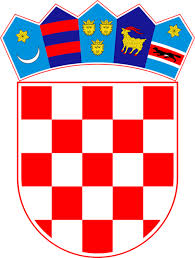 